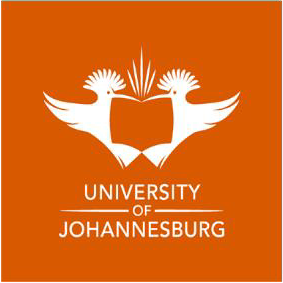 FACULTY OF EDUCATIONRESEARCH ETHICS COMMITTEE ETHICAL CLEARANCE RENEWAL FORMInstructions:Please complete all sections 1-5 below.If any option(s) in Section 3 are selected, please ensure that supporting Adverse Event Reporting Forms are attached to this form.Please provide explanations or clarifications where required.Student or Staff Member’s NameStudent/Staff Member’s NumberSupervisor Name (If applicable)Co-Supervisor Name (If applicable)Department/Centre/ DivisionResearch Proposal TitleOriginal Ethics Clearance NumberFirst Clearance DateLast Renewal Date(if applicable)Number of Renewals1. Stage of Ongoing Research2. Research Progress: (Please provide an overall summary of the research progress from from the last clearance approval or renewal date to date whichever is applicable)3. Reportable Events/Deviations, etc. Have any of the following occurred during the period covered by this report? Please attach all associated supporting Adverse Events Reporting forms to this form.NB 1: SAEs and related AEs must be reported within 48 hours of discovery during the research period. NB 2: Non-serious AEs, related AEs, all deviations from the proposal and non-compliances must be reported within 5 working days of discovery during the research period. Risk: Benefit RatioHas the risk to benefit ratio changed in the period covered by this report?If yes, please explain the change below and indicate any steps you have taken in relation to this:Conflict of InterestHave there been any possible conflicts of interest in the period covered by this report?If yes, please explain the nature of conflict(s) below, and indicate how they were addressed:Supervisor/Researcher SignatureStudent Signature (If applicable)Date (DD/MM/YYYY)Date (DD/MM/YYYY)